Lag- och kulturutskottets betänkandeGasanordningarLandskapsregeringens lagförslag LF 15/2018-2019INNEHÅLLLandskapsregeringens förslag	1Utskottets förslag	1Ärendets behandling	1Utskottets förslag	1Landskapsregeringens förslagLandskapsregeringen föreslår att lagtinget antar en landskapslag om tillämpning på Åland av gasanordningslagen, den rikslag som nyligen trätt i kraft i riket och som innehåller kompletterande nationella bestämmelser om sådana detaljer som följer av Europaparlamentets och rådets förordning (EU) 2016/426 om anordningar för förbränning av gasformiga bränslen och om upphävande av direktiv 2009/142/EG, (gasanordningsförordningen). Den föreslagna landskapslagen är en blankettlag.	Lagförslaget innehåller dessutom ändringar av landskapslagen om marknadskontrollen av vissa produkter och landskapslagen om tillämpning på Åland av lagen om anmälda organ för vissa produktgrupper. Ändringarna är av lagteknisk karaktär.Utskottets förslagUtskottet, som inte har något att tillföra i ärendet, föreslår att lagtinget antar lagförslagen i oförändrad lydelse. Ärendets behandlingLagtinget har den 3 april 2019 inbegärt lag- och kulturutskottets yttrande över lagförslaget.	Utskottet har i ärendet hört ministern Nina Fellman och juristen Camilla Hägglund-Palmqvist.	I ärendets avgörande behandling deltog ordföranden Harry Jansson, viceordföranden Roger Eriksson, ledamöterna Johan Ehn, Brage Eklund, Mikael Staffas och Tony Wikström samt ersättaren Runar Karlsson.Utskottets förslagMed hänvisning till det anförda föreslår utskottetatt lagtinget antar lagförslagen i oförändrad lydelse.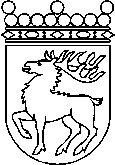 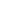 Ålands lagtingBETÄNKANDE nr 15/2018-2019BETÄNKANDE nr 15/2018-2019DatumLag- och kulturutskottet2019-04-16Till Ålands lagtingTill Ålands lagtingTill Ålands lagtingTill Ålands lagtingTill Ålands lagtingMariehamn den 16 april 2019Mariehamn den 16 april 2019OrdförandeHarry JanssonSekreterareSusanne Eriksson